Консультация № 10.Сенсорная интеграция для родителей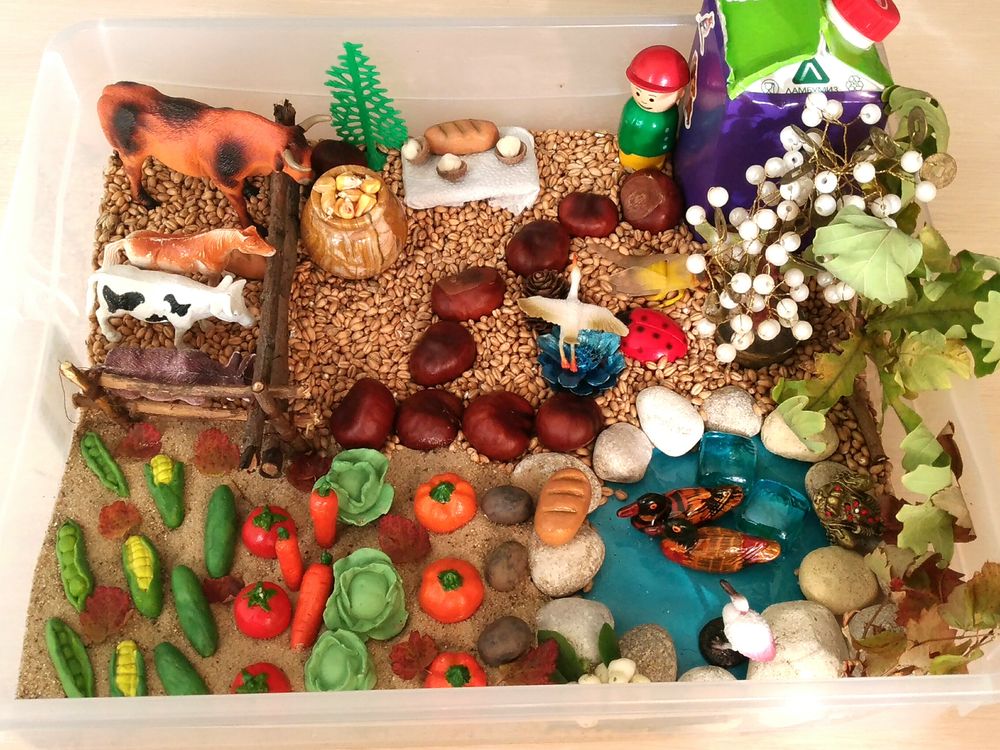 Сенсорная интеграция - это метод, который позволяет объяснить странное поведение у детей (и у взрослых), и понять, как это исправить.⠀К странному поведению у детей можно отнести:- гиперактивность;-нарушение сна;-нарушение приёма пищи;-странные предпочтения в игре;-сложности с купанием и чисткой зубов;-трудности с приучением к горшку;- особое отношение детей к одежде (порой их трудно одеть, предпочитают бегать голенькими);- также предметом сенсорной интеграции будет ситуация, когда ребёнка сложно научить чему-то.⠀Важно понимать, что сенсорная интеграция - это НЕ только получение информации при помощи сенсорных систем: зрения, слуха, обоняния, осязания, вкуса.⠀Сенсорная интеграция (СИ) продолжается в мозге, где обрабатываются полученные сенсорные сигналы и происходит выбор способа реакции на них.⠀Например, если человек падает,  при здоровой СИ он успеет опереться или схватиться за что-то, чтобы не упасть. Если что-то идёт не так в СИ, то человек упадёт неуклюже.⠀Или, если человек хочет пить, он идёт и пьёт. Но при нарушенной СИ он может неправильно распознать это желание и выбрать неподходящий вариант реакции - решит, что он голоден и будет есть.Или ребёнок постепенно научается понимать, когда он устал и необходимо отдохнуть. Чтобы отдохнуть, надо прилечь или забраться к маме на руки. При нарушенной СИ ребёнок плохо распознает усталость и может принять её за дискомфорт, который будет стремиться убрать парадоксальным способом: начнёт веселиться, бегать и прыгать.То есть, сенсорная интеграция - это работа сенсорных систем и мозга, во время которой мозг:✔получает и анализирует ВСЕ сигналы, которые приходят от сенсорных систем;✔решает, на какие из сигналов можно не реагировать, на какие нужно обратить внимание;✔решает, как реагировать;✔руководит процессом реагирования, отдаёт команды телу.Можно научить ребёнка очень простыми играм и активностям, которые помогут ему правильно воспринимать окружающий мир и выбирать адекватную реакцию на события вокруг. В раннем возрасте отличным способом наладить СИ является сенсорная коробка. Правильно ее собрать помогут несколько правил.Правило первое.Из каких материалов нужно собирать первую сенсорную коробку?⠀Первую сенсорную коробку нужно собирать из тех материалов, которые ребёнок хорошо знает и с которыми с удовольствием играет. Что это? Пластиковые кубики? Мягкие шарики? Резиновые мячики? Ленточки, бумажки? Проведите анализ предпочитаемых материалов он, и будет в составе коробки. Нельзя брать сразу новый материал. Высокочувствительный ребёнок не справится сразу, например, с песком.Обычно хорошо воспринимаются даже детьми с высокой чувствительностью:☑камни/галька (должны быть гладкими и холодными),☑желуди или каштаны,☑сухие помпоны,☑сухие завтраки,☑резиновые мячи, прыгунки, анти-стресс игрушки,☑пластиковые небольшие гладкие детали, как например, крышки от бутылок и др.⠀Правило второе.Сколько должно быть материала?Для того, чтобы был эффект, материала должно быть МНОГО. Возьмите сразу большую коробку/таз/контейнер, в который ребенок сможет залезть не только руками, но и ногами, а в идеале - сесть и лечь. Ведь важно дать ребёнку возможность получить опыт прикосновения материала ко всему телу сразу. ⠀Но сначала положите в эту коробку только часть от всего материала. Постепенно начинайте добавлять материал, помните, добавляем тот материал, который ребёнку знаком и с которым комфортно.Правило третье.Когда добавлять новый материал?Новый материал начинайте добавлять лишь тогда, когда ребёнок полюбил свою сенсорную коробку. У высокочувствительного ребёнка есть постоянная потребность контролировать окружающих и события в своей жизни, чтобы не испытывать сенсорный и эмоциональный перегруз от неожиданных изменений. ⠀Отсюда идёт потребность в жёстких ритуалах, гиперчистоте и сильной ограниченности предметов в своём окружении. Неожиданно появившийся новый материал может испугать ребёнка.⠀Правило четвёртое.Как добавлять новый материал?Ответ очевиден - аккуратно, не спеша. Сначала покажите, поиграйте с ним сами, положите рядом с ребёнком, пусть посмотрит, потрогает. Повторяйте так каждый день, предлагайте потрогать новый материал, делайте это весело, вместе трогайте своим и его пальчиком, шлёпайте по нему по очереди ладошками, спрячьте его под другим материалом и найдите. Постепенно материал станет ребёнку знаком, и его можно дополнять. ⠀Правило пятое.Как помочь ребёнку сесть в контейнер или коробку?
⠀Организуйте очень большой контейнер, куда ребёнок может поместиться целиком. Предлагайте ребёнку играть с материалом постепенно, пусть сидит рядом с контейнером, потом опустит в него руки. Дайте ему время, чтобы решиться на то, чтобы сесть целиком в контейнер. Не давите и не торопите!⠀Как же играть? Предлагайте минимум 10 вариантов игры с коробкой. Ребенку же надо знать, как играть с материалом, кроме того, чтобы просто, в нем сидеть, трогать его и разбрасывать.Примеры вариантов игры:✔перекладывать в банку/высыпать из неё,✔складывать в мешочек/высыпать,✔лопаткой перекладывать из одного места в другое,✔спрятать ручку/ножку в материал, искать её,✔погрузиться полностью в материал, доставать по просьбе руку, прятать снова, доставать ногу, прятать снова,✔спрятать любимую игрушку в материал, найти её, ✔заполнить футболку/кофточку материалом, доставать его из неё,✔раскладывать в разные по размеру мисочки, сравнивать количество,✔лечь на живот в контейнер, опустить лицо в материал, нюхать его, трогать кожей лица (соблюдая меры безопасности, конечно),✔потоптаться ножками, попрыгать по материалу,✔максимально раздеться (до подгузника/трусиков) и закопаться в материал. ⠀Как видите, не надо настаивать на сложных играх, максимальная простота важна, чтобы дать сенсорному развитию шанс.По материалам сайта https://www.instagram.com/the_samafamily/